3  latki - język angielski  -    02.06. 2020r.Witam! Dzisiaj dzieci przypomną sobie krótko temat zabawek, ponieważ będziemy mówić o tym czym lubi się bawić Cheeky.  Powtórzymy również liczebniki i kolory . Na początek niech dzieci  przywitają się z małpką Cheeky i zaśpiewają piosenkę:           https://www.youtube.com/watch?v=7JYV61He7iA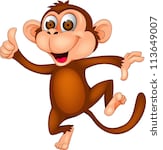 Teraz czas na szybką powtórkę – zabawki.     TEDDY BEAR- miś                                                              BALL-  piłka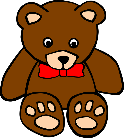 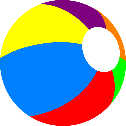   TRAIN- pociąg                                                                ROBOT-  robot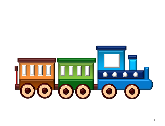 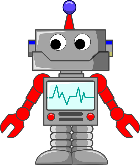    DOLL - lalka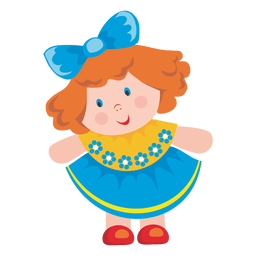 Aby dzieci mogły poćwiczyć wymowę proszę wejść tutaj: https://fiszkoteka.pl/zestaw/1362273-toys-3-latkiPotem rodzic wskazuje obrazek z konkretna zabawką (lub pokazuje prawdziwe zabawki) i pyta : What’s this? - co to jest? Dziecko stara się odpowiedzieć po angielsku. Zamiast pokazywania obrazka, można wydawać odgłosy danej zabawki. obrazka można pokazać prawdziwe ubranie, będzie weselej. A teraz nauka nowej piosenki , pt.”The toys song” (nagranie 2.12 do pobrania z linku) https://drive.google.com/drive/u/0/folders/1sDjYXboTsH_ea3W5H6YbxSSJIh0jo5opThe toys songPeep, peep! I’m a robot. (poruszaj głową i rękami jak robot)Come and play with me. (wykonaj gest przywoływania)Choo, choo! I’m a train. (rękami naśladuj ruchy kół  pociągu)Come and play with me. (wykonaj gest przywoływania)Boing, boing! I’m a ball. (udawaj, że odbijasz piłkę)Come and play with me. (wykonaj gest przywoływania)Growl, growl! I’m a teddy bear. (odegraj rolę misia,  wyciągając ręce do góry)Come and play with me. (wykonaj gest  przywoływania)Robot, train, ball, teddy bear.Come and play with me. (wykonaj gest  przywoływania)Na koniec dzieci żegnają się z Cheekym piosenką :https://www.youtube.com/watch?v=vyxrwjQrkPgMiłej zabawy Katarzyna Niwińska